Πολιτιστικές εκδηλώσεις στην πλατεία Νέας Βράχας (στο Σταυρό) την Κυριακή 5 ΙουνίουΟ Δήμος Λαμιέων και το Πνευματικό Κέντρο Σταυρού διοργανώνουν βραδιά παραδοσιακών χορών την Κυριακή 5 Ιουνίου και ώρα 20:15 στην πλατεία Νέας Βράχας στη Δημοτική Κοινότητα Σταυρού. Στην εκδήλωση θα παρουσιαστούν παραδοσιακοί χοροί από τα χορευτικά τμήματα του Πνευματικού Κέντρου Σταυρού και του Πολιτιστικού Συλλόγου Δαμάστας. Παράλληλα, η Χορωδία Ενηλίκων θα παρουσιάσει παραδοσιακά τραγούδια ενώ θα πραγματοποιηθεί και έκθεση ζωγραφικής των παιδικών τμημάτων.Η είσοδος για το κοινό θα είναι ελεύθερη.Από το Γραφείο Τύπου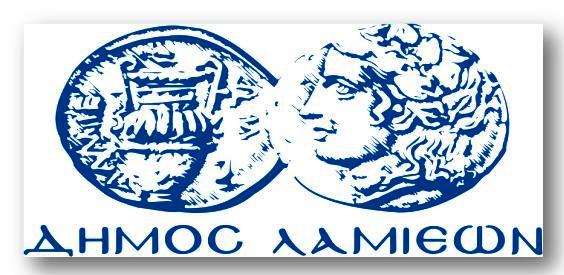 ΠΡΟΣ: ΜΜΕΔΗΜΟΣ ΛΑΜΙΕΩΝΓραφείου Τύπου& ΕπικοινωνίαςΛαμία, 1/6/2016